SLS SERVICE LOG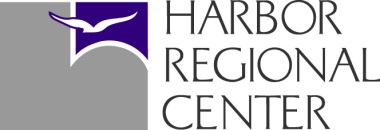 DateTime InTime OutTotal Hrs.LocationPersonal health & hygieneMedication awarenessCleaning/laundryCookingMoney managementShoppingMedical appointmentsTransportationTime managementOther: